TJA 7.b – PON 4. 5.Danes se ob 10:00 dobimo v Zoomu. Join Zoom Meeting
https://us04web.zoom.us/j/78964356883?pwd=ZG9oUkNGWmtFTHJmTWJHREd0SUFmUT09

Meeting ID: 789 6435 6883Password  poslan v SOB 2. 5. preko Komunikacije v eAsistentuMalo se bomo pogovorili, kako bo videti preostanek spraševanja, lahko vprašate tudi karkoli kar vas zanima glede dela od doma, ocen in podobno.Pri sebi imej DZ in zvezek.Najprej skupaj pregledamo DZ 111/21.Potem v zvezek skupaj zapišemo in rešimo vajo za stopnjevanje pridevnikov. Vaja bo prikazana v Zoomu.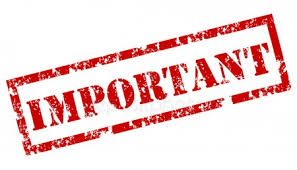 Še enkrat seznam spraševanja  ČET 7. 5. Erna, Maja, Luka, EmaPON 11. 5. Toni, Nik, Tinka, KatarinaTOR 12. 5. Tiago, Maks, Šimen, GabrijelSRE 13. 5. Adis, ŽigaOstali med spraševanjem niste prosti, ampak klasično (brez Zooma) delate določeno vajo – vaja bo v navodilih za delo na tisti dan.